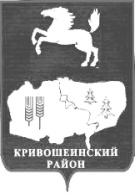 АДМИНИСТРАЦИЯ  КРИВОШЕИНСКОГО РАЙОНА ПОСТАНОВЛЕНИЕ23.09.2019						   				               № 565с.  КривошеиноТомской областиО внесении изменений в постановление АдминистрацииКривошеинского района от 18.05.2016 № 158 «Об утверждении Порядка формирования, утверждения и ведения планов закупок товаров, работ, услуг для обеспечения муниципальных нужд муниципального образования Кривошеинский район»В целях приведения нормативно правового акта в соответствие с законодательством	ПОСТАНОВЛЯЮ:            1. Внести в Приложение  к постановлению Администрации Кривошеинского района от 18.05.2016 № 158 «Об утверждении Порядка формирования, утверждения и ведения планов закупок товаров, работ, услуг для обеспечения муниципальных нужд муниципального образования Кривошеинский район» (далее – Порядок) следующие изменения и дополнения:1)  пункт 2  Порядка дополнить подпунктом б(1) следующего содержания: «б(1)) муниципальными унитарными предприятиями Кривошеинского района, за исключением закупок, осуществляемых в соответствии с частями 2.1 и 6 статьи 15 закона о контрактной системе, со дня утверждения планов финансово-хозяйственной деятельности;»;2) подпункт «в» пункта 2 Порядка изложить в новой редакции:«в) автономными учреждениями, созданными муниципальным образованием Кривошеинский район, в случае, предусмотренном частью 4 статьи 15 закона о контрактной системе, - после заключения соглашений о предоставлении субсидий на осуществление капитальных вложений в объекты капитального строительства муниципальной собственности или приобретение объектов недвижимого имущества в муниципальную собственность (далее - субсидии на осуществление капитальных вложений). При этом в план закупок включаются только закупки, которые планируется осуществлять за счет субсидий на осуществление капитальных вложений;»;3) абзац 1 подпункта «а» пункта 3 Порядка изложить в новой редакции:«формируют планы закупок исходя из целей осуществления закупок, определенных с учетом положений статьи 13 закона о контрактной системе, и представляют их главным распорядителям в установленные ими сроки для формирования на их основании в соответствии с бюджетным законодательством Российской Федерации обоснований бюджетных ассигнований на осуществление закупок;»;4) абзац 1 подпункта «б» пункта 3 Порядка изложить в новой редакции:«формируют планы закупок при планировании в соответствии с законодательством Российской Федерации их финансово-хозяйственной деятельности;»;5) пункт 3  Порядка дополнить подпунктом б(1) следующего содержания: «б(1)) муниципальные унитарные предприятия, указанные в подпункте "б(1)" пункта 2 настоящего Порядка:формируют планы закупок при планировании в соответствии с законодательством Российской Федерации их финансово-хозяйственной деятельности и представляют их органам, осуществляющим полномочия собственника имущества в отношении предприятия, в установленные ими сроки;уточняют при необходимости планы закупок, после их уточнения и утверждения плана (программы) финансово-хозяйственной деятельности предприятия утверждают в сроки, установленные пунктом 2 настоящего Порядка, планы закупок;»;6) пункт 6 Порядка изложить в новой редакции:«6) В планы закупок муниципальных заказчиков в соответствии с бюджетным законодательством Российской Федерации, а также в планы закупок юридических лиц, указанных в подпунктах "б", "б(1)" и "в" пункта 2 настоящего Порядка, включается информация о закупках, осуществление которых планируется по истечении планового периода. В этом случае информация вносится в планы закупок на весь срок планируемых закупок с учетом особенностей, установленных порядком формирования, утверждения и ведения планов закупок для обеспечения соответственно муниципальных нужд.»;7) дополнить Порядок пунктом 8(1) следующего содержания:«Информация о закупке, предусматривающей заключение энергосервисного контракта, включается в план закупок отдельно от закупок товаров, работ, услуг, относящихся к сфере деятельности субъектов естественных монополий, услуг по водоснабжению, водоотведению, теплоснабжению, газоснабжению, по подключению (присоединению) к сетям инженерно-технического обеспечения по регулируемым в соответствии с законодательством Российской Федерации ценам (тарифам), а также от закупок электрической энергии, мазута, угля и закупок топлива, используемого в целях выработки энергии.».2.   Настоящее постановление вступает в силу с даты его подписания.            3. Настоящее постановление разместить в Сборнике нормативных актов Администрации Кривошеинского района, на сайте Администрации Кривошеинского района в информационно-телекоммуникационной сети «Интернет», а также в единой информационной системе в сфере закупок в информационно-телекоммуникационной сети Интернет (www.zakupki.gov.ru).4. Контроль за исполнением настоящего постановления возложить на Первого заместителя Главы Кривошеинского района.Глава Кривошеинского района(Глава Администрации)                                                                                       С.А. ТайлашевМельник Станислав Валентинович 8 (38251) 21763Прокуратура, библиотека, Шабарова, Управление финансов, Управление образования 